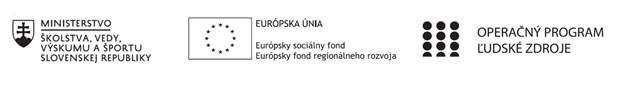 Správa o činnosti pedagogického klubu Príloha:Prezenčná listina zo stretnutia pedagogického klubu je nahradená online evidenciouPríloha správy o činnosti pedagogického klubu              PREZENČNÁ LISTINAMiesto konania stretnutia:SOŠ techniky a služieb, Tovarnícka 1609, TopoľčanyDátum konania stretnutia:27.01.2021Trvanie stretnutia: od 13.00 hod do 15.00 hod	Zoznam účastníkov/členov pedagogického klubu:Prioritná osVzdelávanieŠpecifický cieľ1.1.1 Zvýšiť inkluzívnosť a rovnaký prístup ku kvalitnému vzdelávaniu a zlepšiť výsledky a kompetencie detí a žiakovPrijímateľStredná odborná škola techniky a služieb, Tovarnícka 1609, TopoľčanyNázov projektuZvýšenie kvality odborného vzdelávania a prípravy na Strednej odbornej škole techniky a služiebKód projektu  ITMS2014+312011AGX9Názov pedagogického klubu Matematické vedomosti a zručnostiDátum stretnutia  pedagogického klubu27.01.2021Miesto stretnutia  pedagogického klubuOnline MS TeamsMeno koordinátora pedagogického klubuMgr. Renata VrankováOdkaz na webové sídlo zverejnenej správyhttps://sostovar.edupage.org/text/?text=text/text35&subpage=1Manažérske zhrnutie:kľúčové slová:tvorba, použitie, úlohy zo života, pozitívny vzťahKrátka anotácia: Pedagogický klub Matematické vedomosti a zručnosti sa zaoberal tvorbou a použitím matematických úloh podporujúcich rozvoj matematickej gramotnosti pre reálny život, vytváranie pozitívneho vzťahu žiaka k matematike, keď vidí jej potrebu v reálnom živote.Hlavné body, témy stretnutia, zhrnutie priebehu stretnutia:Oboznámenie sa s témou klubu a programom stretnutiaTéma stretnutia Riešenie úloh zo životaSkúsenosti s riešenímmatematických úlohz reálnych životných situáciíÚlohy ktoré vychádzajú z reálnych životných situáciíUznesenie PKKoordinátor klubu oboznámil všetkých členov s témou klubu a programom stretnutia. Programom klubu budetvorba a použitiematematických úloh podporujúcich rozvoj matematickej gramotnosti pre reálny život, vytváranie pozitívneho vzťahu žiaka k matematike, keď vidí jej potrebu v reálnom živote.Témou stretnutia bolo riešenie úloh zo života. Členovia klubu konštatovali, že matematika môže byť však pre študentov veľmi zaujímavá, ak látke skutočne rozumejú a vidia jej uplatnenie v praxi a v reálnom živote.Jednotlivý členovia PK vystúpili so svojimi skúsenosťami s názornými príkladmi z reálnych životných situácií. Je potrebné, aby učiteľ kládol správne otázky, zdôrazňoval logické súvislosti. Príklady žiakom začnú dávať zmysel, všetko do seba zapadá a pripadá im to ľahké a jasné. Rozvoj matematickej gramotnosti má smerovať k tomu, aby žiaci rozvíjali svoju úroveň vnímania, predstavivosti a naučili sa matematicky uvažova.Členovia klubu uviedli konkrétne úlohy, ktoré vychádzajú z reálnych životných situácií a v rámci ich riešenia je potrebné aplikovať matematicképostupy, ktorésú obsahom vyučovacieho predmetu matematiky.Na základe zistených skutočností sa členovia PK dohodli, že každý člen vytvorí úlohyz reálneho života pre tematické celky, ktoré práve učí. Závery a odporúčania:Záver: Členovia nášho pedagogického klubu sme si vedomí toho, žeje pre žiakov dôležité porozumieť matematike a venovať sa jej, uvedomiť si potrebu matematiky počas života, pretože matematika je hlavne o podpore logického a analytického mysleniaveľmi dôležitého do budúcnosti.Odporúčania: Tvorba matematických úloh z reálneho života.Vypracoval (meno, priezvisko)Mgr. Eva MišovýchováDátum27.01.2021PodpisSchválil (meno, priezvisko)Mgr. Renata VrankováDátum27.01.2021PodpisPrioritná os:VzdelávanieŠpecifický cieľ:1.1.1 Zvýšiť inkluzívnosť a rovnaký prístup ku kvalitnému vzdelávaniu a zlepšiť výsledky a kompetencie detí a žiakovPrijímateľ:Stredná odborná škola techniky a služieb, Tovarnícka 1609, TopoľčanyNázov projektu:Zvýšenie kvality odborného vzdelávania a prípravy na Strednej odbornej škole techniky a služiebKód ITMS projektu:312011AGX9Názov pedagogického klubu:Matematické vedomosti a zručnostič.Meno a priezviskoInštitúcia1.Mgr. Renata VrankováOnline MS Teams2.Ing. Mária MarkováOnline MS Teams3Mgr. Eva MišovýchováOnline MS Teams4.Mgr. Marián DubnýOnline MS Teams5.Mgr. Renáta Kňaze JamrichováOnline MS Teams6.Mgr. Lucia LojkováOnline MS Teams